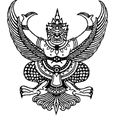 ประกาศสถานีตำรวจภูธรเมืองอุตรดิตถ์oเรื่อง เจตนารมณ์ที่จะไม่รับของขวัญหรือของกำนัลทุกชนิดจากการปฏิบัติหน้าที่(No Gift Policy)	สถานีตำรวจภูธรเมืองอุตรดิตถ์มีความมุ่งมั่นในการพัฒนาการดำเนินงานให้เป็นไปอย่างโปร่งใส ยึดถือประโยชน์ส่วนรวมมากกว่าประโยชน์ส่วนตัว ไม่มีผลประโยชน์ทับซ้อน สอดคล้องตามแผนการปฏิรูปประเทศด้านการป้องกันและปราบปรามการทุจริตและประพฤติมิชอบ  ซึ่งมีวัตถุประสงค์ให้หน่วยงาน  มีการปฏิบัติงานด้วยความโปร่งใส ไร้ผลประโยชน์ เจ้าหน้าที่ของรัฐทุกคนไม่รับของขวัญและของกำนัลทุกชนิดจากการปฏิบัติหน้าที่ (No Gift Policy)	ดังนั้น จึงขอประกาศเจตนารมณ์ของ ผู้กำกับการสถานีตำรวจภูธรเมืองอุตรดิตถ์  และข้าราชการตำรวจทุกนาย จะไม่รับของขวัญหรือของกำนัลทุกชนิดจากการปฏิบัติหน้าที่ (No Gift Policy) ร่วมกันสร้างวัฒนธรรมองค์กรและค่านิยมสุจริตในการปฏิบัติงาน ไม่ยอมรับระบบอุปถัมภ์ หลีกเลี่ยงการกระทำอันอาจมีผลต่อดุลยพินิจหรือการตัดสินใจในการปฏิบัติหน้าที่ซึ่งนำไปสู่การเลือกปฏิบัติ ป้องกันการปฏิบัติหน้าที่อย่างไม่เป็นธรรม และไม่ให้เกิดผลประโยชน์ทับซ้อน พร้อมทั้งสร้างความเชื่อมั่นต่อประชาชนในการปฏิบัติหน้าที่อย่างมีธรรมาภิบาล	จึงประกาศให้ทราบและถือปฏิบัติอย่างเคร่งครัดโดยทั่วกัน      	    ประกาศ ณ วันที่   14    ธันวาคม    พ.ศ.  2566				           p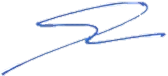 					              (ไกรสิทธิ  พรหมปฏิมา)					    ผู้กำกับการสถานีตำรวจภูธรเมืองอุตรดิตถ์ย